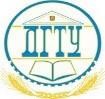 МИНИСТЕРСТВО НАУКИ И ВЫСШЕГО ОБРАЗОВАНИЯ РОССИЙСКОЙ ФЕДЕРАЦИИ  ПОЛИТЕХНИЧЕСКИЙ ИНСТИТУТ (ФИЛИАЛ)   ФЕДЕРАЛЬНОГО ГОСУДАРСТВЕННОГО БЮДЖЕТНОГО  ОБРАЗОВАТЕЛЬНОГО УЧРЕЖДЕНИЯ ВЫСШЕГО ОБРАЗОВАНИЯ  «ДОНСКОЙ ГОСУДАРСТВЕННЫЙ ТЕХНИЧЕСКИЙ УНИВЕРСИТЕТ»   В Г. ТАГАНРОГЕ РОСТОВСКОЙ ОБЛАСТИ  ПИ (ФИЛИАЛ) ДГТУ В Г. ТАГАНРОГЕ  КАФЕДРА «Гуманитарные и социально-экономические науки»  Методические материалы по освоению дисциплины «Защита имущественных прав граждан»  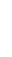 Таганрог   2023  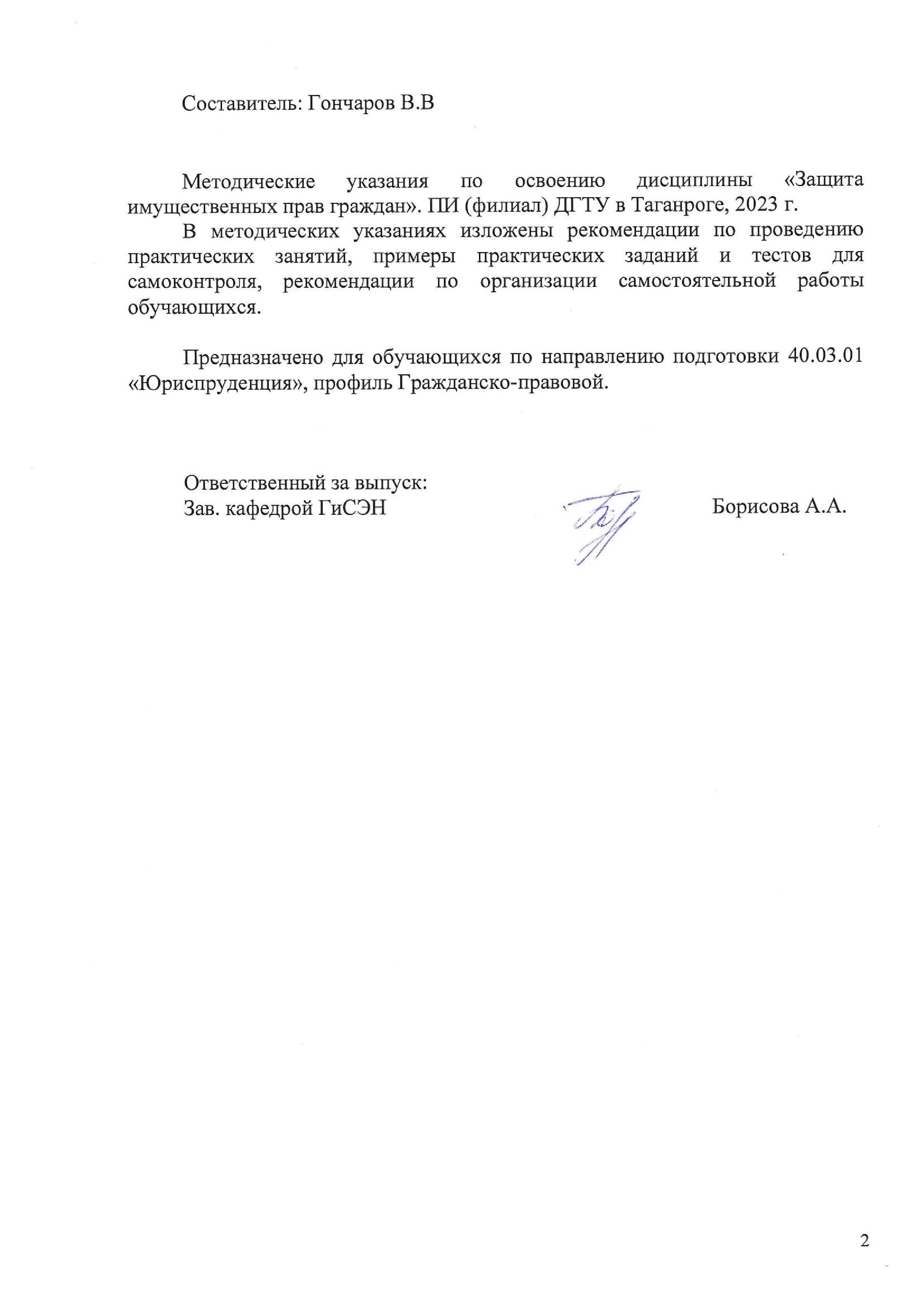 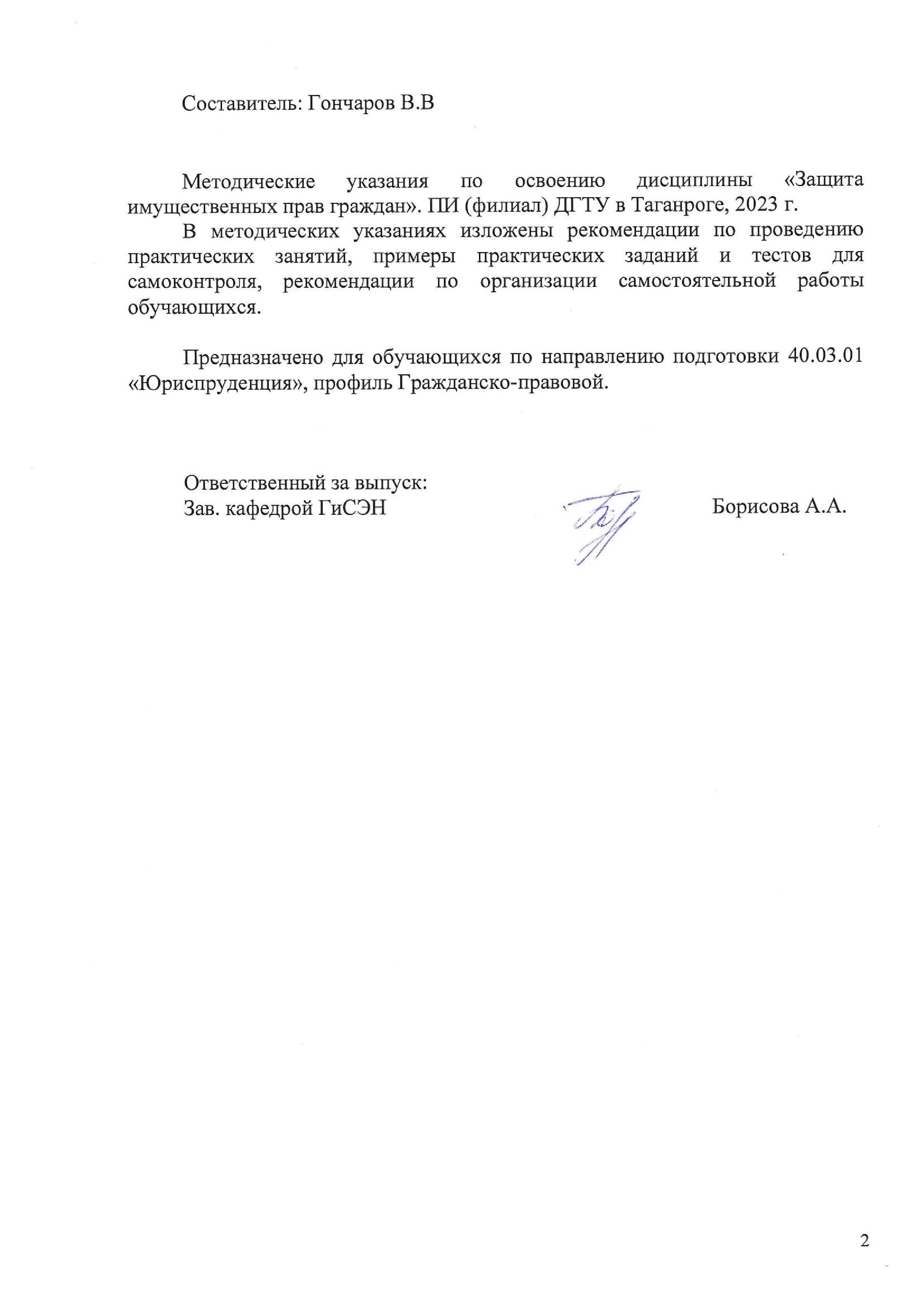 СОДЕРЖАНИЕ  Введение ....................................................................................................................4  ВВЕДЕНИЕ Методические указания по изучению дисциплины «Защита имущественных прав граждан» разработаны в соответствии с рабочей программой данной дисциплины, входящей в состав документации основной образовательной программы по направлению подготовки 40.03.01 Юриспруденция (программа бакалавриата).  Цель настоящих методических указаний состоит в оказании содействия обучающимся в успешном освоении дисциплины «Защита имущественных прав граждан» в соответствии с общей концепцией основной образовательной программы по направлению подготовки Юриспруденция (программа бакалавриата).  Выполнение предусмотренных методическими указаниями заданий по дисциплине «Защита имущественных прав граждан» позволит обучающимся получить необходимые умения и навыки и на их базе приобрести следующие компетенции:   ПК-4: Способен разрабатывать документы для надлежащего обеспечения прав и свобод участников частноправовых отношений в строгом соответствии с действующим законодательством Российской Федерации ПК-4.2: Совершенствует профессиональную подготовку с целью осуществления профессиональной деятельности по защите прав граждан в сфере имущественных и потребительских отношений, верно квалифицировать юридические факты и возникающие на их основе правоотношения сфере частноправового регулирования    Умения и навыки, полученные обучающимися по дисциплине «Защита имущественных прав граждан», впоследствии используются при прохождении практик, а также при выполнении выпускной квалификационной работы.   1 Методические указания для подготовки к практическим занятиям  Практическое занятие − это занятие, проводимое под руководством преподавателя в учебной аудитории, направленное на углубление теоретических знаний и овладение определенными методами самостоятельной работы. В процессе таких занятий вырабатываются практические умения.  Перед практическим занятием следует изучить конспект лекций, выложенный в ЭИОС и в электронной библиотеке, рекомендованную преподавателем литературу, обращая внимание на практическое применение теории и на методику решения типовых заданий. На практическом занятии главное − уяснить связь решаемых задач с теоретическими положениями. Логическая связь лекций и практических занятий заключается в том, что информация, полученная на лекции, в процессе самостоятельной работы на практическом занятии осмысливается и перерабатывается, при помощи преподавателя анализируется, после чего прочно усваивается.  При выполнении практических заданий обучающиеся имеют возможность пользоваться лекционным материалом, с разрешения преподавателя осуществлять деловое общение с одногруппниками.  Практические задания  1.1 Понятие защиты субъективных гражданских прав  Какие существуют способы защиты гражданских прав?  Что 	такое 	самозащита 	в 	гражданско-правовом понимании?  Что такое крайняя необходимость и что такое необходимая оборона, чем эти два явления отличаются друг от друга?  Каков правовой и экономический смысл установления сроков в гражданском праве?  Каковы основные виды сроков?  Что такое срок в процессуальном и материальном смыслах?  Чем гарантийный срок отличается от срока годности?  Перечислите особенности срока исковой давности.  При каких обстоятельствах срок исковой давности приостанавливается, возобновляется?  Перечислите 	основания 	для 	восстановления пропущенного срока исковой давности.  Критерии оценивания   Банк тестовых заданий  2.1 Компенсация морального вреда в гражданском праве  Обязательство по компенсации морального вреда возникает по следующим причинам:  Страданий, т.е. морального вреда как последствия нарушения личных неимущественных прав или посягательства на иные нематериальные блага;  Неправомерного действия (бездействия) причинителя вреда;  Причинной связи между неправомерным действием и моральным вредом; Вины причинителя вреда.  Все ответы верны  К способам защиты права относятся:  Взыскание неустойки  Компенсация морального вреда  Возмещение убытков  Все ответы верны  Неимущественный вред – это:  Последствия правонарушения, которые не имеют экономического содержания и стоимостной формы  Моральный вред  Вред нанесенный юридическому лицу правомерно  Все ответы верны  Моральный вред, причиненный потребителю вследствие нарушения изготовителем (исполнителем, продавцом, уполномоченной организацией 	или 	уполномоченным 	индивидуальным предпринимателем, импортером) прав потребителя, предусмотренных законами и правовыми актами Российской Федерации, регулирующими отношения в области защиты прав потребителей, подлежит компенсации причинителем вреда:  независимо от его вины; при наличии его вины; по усмотрению суда.  Не допускаются действия граждан и юридических лиц, осуществляемые:  Исключительно с намерением причинить вред другому лицу  В целях прекращения или изменения правоотношений  В целях пресечения действий, нарушающих право  Субсидиарная ответственность – это обязанность:  Лица, несущего ответственность за основного должника удовлетворить требования кредитора в случае отказа основного должника от удовлетворения этих требований  Лиц, совместно причинивших вред  Лиц, участвующих в долевом обязательстве  Солидарная ответственность – это обязанность:  Лиц, совместно причинивших вред, совместно же и ответить перед потерпевшим  Лиц, участвующих в долевом обязательстве, ответить перед кредитором в объеме своей доли  Лица, несущего ответственность за основного должника удовлетворить требования кредитора в случае отказа основного должника от удовлетворения этих требований  Вина причинителя вреда – это:  Психическое отношение лица к своему противоправному поведению и его последствиям  Возникновение результата (следствия) непосредственно, прямо из поведения причинителя вреда  Умаление, уничтожение субъективного гражданского права и блага  К способам защиты гражданских прав относятся:  Запрет на осуществление определенного вида деятельности  Признание оспоримой сделки недействительной и применение последствий её недействительности, применение последствий недействительности ничтожной сделки  Компенсация морального вреда Взыскание неустойки Признание права.  2.4. Административная форма защиты имущественных прав  Общий порядок защиты субъективного гражданского права:  Судебный  Административный  Производственный  Защита гражданских прав осуществляется путем: отказа от пресечения действий, создающих угрозу нарушения прав,  	компенсации 	морального 	вреда; 	отказа 	восстановить 	положение, существовавшее до нарушения прав,  возмещения убытков; восстановления положения, существовавшего до нарушения прав, и пресечения действий, нарушающих право или создающих угрозу его нарушения; отказа от пресечения действий, нарушающих право, взыскания  неустойки.  Разумность действий и добросовестность участников гражданских правоотношений предполагаются в случаях, когда: закон ставит защиту гражданских прав в зависимость от того,  осуществлялись ли эти права разумно и добросовестно; закон ставит защиту гражданских прав в зависи-мость от условий,  предусмотренных договором; закон ставит защиту гражданских прав в зависимость от принятых на себя  обязательств участниками договора; все указанное в пп. «а» и «в».  Не допускается использование гражданских прав с целью: самозащиты прав;  ограничения конкуренции на рынке; признания оспоримой сделки недействительной; взыскания неустойки  Административно - правовые нормы устанавливаются  Властными органами государства  Судом  Администрацией предприятия  Руководителем хозяйственного товарищества  Общественными объединениями  Административные правоотношения складываются в сфере  Имущественных отношений  Неимущественных отношений  Государственного управления  Трудовых отношений  Корпоративных отношений  Защита нематериальных благ осуществляется при помощи следующих способов защиты:  Общие способы (ст.12 ГК РФ)  Специальные способы  Исключительные способы  Неисключительные способы  Пределы конкретного способа защиты гражданского права зависят от:  Содержания конкретного способа защиты  Присуждения к исполнению обязанности в натуре  Самозащита права  Содержание защищаемого субъективного права и характера его нарушения  Самозащита прав – это:  Совершение управомоченным лицом не запрещенных законом действий фактического порядка, соразмерных нарушению права, направленных на охрану  Необходимая оборона  Меры защиты прав, которые причиняют вред их нарушителю, но не влекут обязанности обороняющегося по его возмещению, поскольку признаются правомерными  Защита права собственности и иных вещных прав – это  	Совокупность  	предусмотренных  	гражданским  законодательством средств, которые применяются в связи с совершением против этих прав нарушениями и направленных на восстановление и защиту имущественных интересов собственников.  Зарегистрированное право может быть оспорено только иском о признании права  Требования заинтересованного лица об освобождении имущества от ареста  Все ответы верны  Критерии оценивания   Комплект задач (кейс-метод)  1.2 Формы и способы защиты гражданских прав  Глава администрации г. Энска вынес постановление, которым запретил реализацию на территории г. Энска какой бы то ни было пиротехнической продукции ввиду ее пожароопасности.  ООО «Фейерверк», основным видом деятельности которого является реализация пиротехнической продукции, понесло значительные убытки и обратилось за консультацией к юристу.  Нарушены ли права ООО? Дайте оценку законности постановления главы администрации. Каким способом защиты можно воспользоваться?  Курчевский в течение нескольких десятков лет состоял в переписке со своим школьным другом - известным ученым. После смерти ученного, Курчевский для истории решил опубликовать свою переписку с ним. Узнав о готовящейся рукописи, дети ученого потребовали изъять письма отца из книги. Однако Курчевский отказался это сделать.  Правомерны ли требования наследников ученого? Каким средством защиты можно пользоваться в этой ситуации?  1.3 Убытки в гражданском праве и их возмещение  ЗАО в течение года продавал джинсовую одежду, рекламируя ее как изделия известной американской компании. Поставку одежды осуществлял партнер ЗАО ООО.  На одну из выставок-распродаж явились представители американской компании, которые обнаружили, что продаваемая одежда изготовлена неизвестным производителем с использованием лекал и товарного знака американской компании без ее согласия. При этом было отмечено, что потребительские свойства и качество продаваемой одежды значительно ниже, чем у аналогичной одежды американской компании, а цены явно завышены даже по сравнению с ценами, по которым реализует свою одежду американская компания.  В процессе рассмотрения иска, предъявленного представителями американской компании к ЗАО, было установлено, что ООО поставляло одежду, заведомо зная, что они изготовлены в Китае в одном из кооперативов.  Разразившийся скандал был освещен центральным телевидением, после чего многочисленные обманутые покупатели стали обращаться к ЗАО с требованиями о возврате излишне уплаченных денег и возмещении материального и морального ущерба, удовлетворяя которые ЗАО понесло большие убытки.  Дайте правовую оценку ситуации.  Грузовая машина, принадлежащая ООО, столкнулась с новой легковой автомашиной, находящейся в собственности гражданина. Последний потребовал от общества компенсации причиненного ущерба в размере стоимости ремонта машины, суммы, на которую снизилась цена машины вследствие ремонта и утраты машиной товарного вида, расходов на проведение экспертизы, а также возмещения морального вреда. Общество отказалось возместить убытки, ссылаясь на то, что грузовик также получил повреждения и нуждается в ремонте. В ходе рассмотрения спора в суде выяснилось, что виновником аварии является водитель грузовой машины, грубо нарушивший правила дорожного движения. Суд удовлетворил иск собственника легковой машины частично и взыскал с ООО только стоимость ремонта машины, ссылаясь на то, что потеря машиной товарного вида не входит в сумму действительного ущерба, а потому и расходы на проведение экспертизы для определения стоимости машины после ремонта не являлись необходимыми. Отказ в возмещении морального вреда суд мотивировал тем, что вред причинен имуществу, а не здоровью человека.  Дайте правовую оценку ситуации.  2.2 Иные иски о защите субъективных прав  Универмаг продал Боброву шкаф с обязательством доставки его на квартиру покупателя. При перевозке автомобиль попал под сильный дождь, шкаф намок и был испорчен. Покупатель отказался принять доставленный ему шкаф и потребовал возврата денег или доставки другого аналогичного шкафа. На свое заявление Бобров получил от администрации универмага ответ, в котором указывалось, что Бобров, выбрав в магазине шкаф и уплатив за него деньги, стал его собственником и поэтому сам должен нести последствия порчи мебели от случайных причин. Бобров обратился с иском в суд. В исковом заявлении он просил взыскать с универмага стоимость шкафа или взамен предоставить ему холодильник новой модели, поступивший в продажу. Универмаг со своей стороны просил суд обязать Боброва принять купленный им шкаф.  Когда возникает право собственности у покупателя при продаже вещи с обязательством доставки? Какие последствия наступают в случае отказа покупателя принять купленную вещь или оплатить ее стоимость? Имеет ли Бобров право отказаться от принятия доставленного шкафа и потребовать возврата денег или замены его холодильником?  Шофер ООО оставил возле магазина без присмотра принадлежащий фирме легковой автомобиль, не закрыв замки в дверях, с ключом зажигания. Грузчик магазина, находясь в нетрезвом состоянии, угнал машину и совершил наезд на гражданина В. В результате аварии гражданин В. получил телесные повреждения и стал инвалидом II группы. Он обратился в суд с иском к грузчику магазина, требуя возмещения вреда, причиненного здоровью. Дайте правовую оценку ситуации.  2.3 Неюрисдикционная защита имущественных прав. Самозащита и меры оперативного воздействия  Батыев на входе на принадлежащую ему дачу смонтировал самодельное устройство, которое при попытке открыть калитку без ключа, производило выстрел солью и мелкими металлическими деталями.  В октябре на дачу Батыева через забор проник безработный Сидоров. Собрав все имеющиеся на даче более-менее ценные вещи, Сидоров попытался выйти через калитку. В результате смонтированное Батыевым устройство сработало, Сидоров получил те-лесные повреждения. На шум прибыли проходившие мимо сотрудники ППС, которые и задержали Сидорова.  После выхода из больницы, Сидоров предъявил иск о возмещении вреда, причиненного здоровью, к Батыеву.  Как следует решить дело? Соблюдены ли приделы самозащиты гражданских прав?  Критерии оценивания   Задания для выполнения контрольной работы для студентов заочной формы обучения  Вариант 1  Понятие имущества и имущественных правоотношений в гражданском праве.  Вещи как объекты гражданских правоотношений.  Казус   Иванов А., управляя автомобилем Москвич, нарушил правила дорожного движения и, выехав на полосу встречного движения, допустил столкновение с автомобилем Захарова С. Вследствие аварии на Иванова А. сотрудниками ГИБДД был наложен штраф в размере 1000 рублей. Так же Захаров С. потребовал от Иванова А. возместить ущерб, причиненный принадлежащему ему автомобилю, в размере 40 000 рублей.  Вопросы к задаче:  Выделите и проанализируйте какие общественные отношения возникли в данном случае?  Кто является субъектом каждого отношения?  Какого их положение относительно друг друга?  Как отличается правовое регулирование возникших правоотношений?  Каков характер применяемых санкций? В чем отличие правовой природы штрафа от возмещения вреда?  Вариант 2  Имущественные права и обязанности как объект гражданских прав.  Соотношение понятий «охрана» и «защита» субъективного гражданского права  Казус   В арбитражный суд обратилось общество с ограниченной ответственностью «Регион» с иском о выселении закрытого акционерного общества «Стройдеталь» из принадлежащего ему нежилого помещения в связи с окончанием срока действия договора аренды.  Арбитражный суд, обязав ответчика освободить нежилое помещение и передать его во владение истцу либо выплатить истцу рыночную стоимость помещения, руководствовался ст. 301 ГК РФ.  Правильно ли такое правовое обоснование? Если нет, то приведите нужные нормы и сформулируйте исковые требования.  Вариант 3  Как разрешается конкуренция вещных и обязательственных исков?  Что такое виндикационный иск?  Казус   Уезжая в санаторий на лечение, Максим Шишкин отдал ключ от своей квартиры соседу Валерию Дынину, разрешив ему проживать в квартире во время приезда родственников и пользоваться всеми находящимися там вещами.  Через месяц Максим Шишкин вернулся домой, и Валерий Дынин сообщил ему, что две недели назад он, крайне нуждаясь в деньгах, продал часть вещей Шишкина, а именно - цифровую видеокамеру и компьютер. Видеокамеру купил приятель Дынина Анатолий Жалин, которому Дынин объяснил обстоятельства и причину продажи этой вещи. Компьютер он продал, разместив объявление в газете, но ему известно, что его купил Денис Цыпляков. Кроме того, Валерий Дынин признался, что он несколько раз пользовался велосипедом Шишкина, но неделю назад велосипед был похищен, о чем он сразу заявил в милицию. Вскоре велосипед был обнаружен у Александра Романова, который купил его на рынке, что подтвердили три свидетеля.  Максим Шишкин предъявил иск к лицам, у которых оказались принадлежащие ему вещи — к А. Жалину, Д. Цыплякову и А. Романову.  Какие из заявленных М. Шишкиным требований подлежат удовлетворению и по каким основаниям?  Вариант 4  Становится ли добросовестный приобретатель собственником вещи, которая не может быть от него истребована в силу ст. 302 ГК РФ?  Что такое негаторный иск?  Казус  Алексей Васильев предъявил к Роману Иванову иск об истребовании из чужого незаконного владения денег в сумме 25 000 руб. Деньги из квартиры истца похитил его приятель Сергей Петров во время празднования юбилея. Сергей Петров признался, что купил на похищенные деньги компьютерную технику у своего приятеля Романа Иванова, которому рассказал о происхождении денег.  Как выяснилось в ходе судебного разбирательства, Роман Иванов внес полученные от Сергея Петрова деньги на свой банковский вклад.  Могут ли быть деньги объектом виндикации? Подлежит ли иск удовлетворению?  Вариант 5  Что такое вещно-правовые способы защиты вещных прав?  Что такое обязательственно-правовые способы защиты вещных прав?  Казус  Павел Сергеев купил на вторичном рынке жилья квартиру и через полгода подарил ее своему сыну Василию по случаю бракосочетания.  Через год Виктор Кондратьев - один из бывших собственников квартиры - предъявил к Василию Сергееву виндикационный иск об истребовании квартиры. Выяснилось, что договор купли-продажи квартиры, который был заключен Виктором Кондратьевым, признан судом ничтожным как противоречащий п. 4 ст. 292 ГК РФ.  Подлежит ли иск удовлетворению?  2 Методические рекомендации по организации самостоятельной работы  Самостоятельная работа выполняется в рамках дисциплины под руководством преподавателя, как в аудиторное, так и внеаудиторное время. Самостоятельная работа направлена на формирование умений и навыков практического решения задач, на развитие логического мышления, творческой активности, исследовательского подхода в освоении учебного материала, развития познавательных способностей.  Контроль самостоятельной работы обучающихся:  темы письменных работ  Темы докладов:  1.4 Формы и способы защиты гражданских прав  Понятие юрисдикционной формы защиты гражданский прав.  Понятие неюрисдикционной формы защиты гражданский прав.  Способы и меры защиты гражданский прав.  Признание права.   Восстановление положения, существовавшего до нарушения права, и пресечение действий, нарушающих право или создающих угрозу его нарушению.  Признание оспоримой сделки недействительной и применение последствий ее недействительности.  Применение последствий недействительности ничтожной сделки.   Признание недействительным решения собрания.   Признание недействительным акта государственного органа или органа местного самоуправления.   Присуждение к исполнению обязанности в натуре.  1.6 Убытки в гражданском праве и их возмещение  Понятие убытков.  Возмещение убытков.  Возмещение убытков, причиненных государственными органами и органами местного самоуправления  Компенсация ущерба, причиненного правомерными действиями государственных органов и органов местного самоуправления. 5. Обязанность должника возместить убытки 6. Возмещение убытков при прекращении договора  Убытки и неустойка.  Реальный ущерб.  Упущенная выгода.  Соотношение понятий "убытки", "ущерб", "вред".  Критерии оценивания   3. Методические указания к выполнению рефератов  Реферат – самостоятельная письменная аналитическая работа, выполняемая на основе преобразования документальной информации, раскрывающая суть изучаемой темы; представляет собой краткое изложение содержания результатов изучения научной проблемы важного экономического, социально-культурного, политического значения. Реферат отражает различные точки зрения на исследуемый вопрос, в том числе точку зрения самого автора. Основываясь на результатах выполнения реферата, обучающийся может выступить с докладом на практических занятиях в группе, на заседании студенческого научного кружка, на студенческой научно-практической конференции, опубликовать научную статью.  Изложенное понимание реферата как целостного авторского текста определяет критерии его оценки: актуальность темы исследования, новизна текста; обоснованность выбора источников информации; степень раскрытия сущности вопроса; полнота и глубина знаний по теме; умение обобщать, делать выводы, сопоставлять различные точки зрения по одному вопросу (проблеме); соблюдение требований к оформлению.  Эссе/доклад - средство, позволяющее оценить умение обучающегося письменно излагать суть поставленной проблемы, самостоятельно проводить анализ этой проблемы с использованием концепций и аналитического инструментария соответствующей дисциплины, делать выводы, обобщающие авторскую позицию по поставленной проблеме.  Дискуссия - средство проверки умений применять полученные знания для решения задач определенного типа по теме или разделу.  Проведению дискуссии предшествует большая самостоятельная работа студентов, выражающаяся в изучении нормативной и специальной литературы, знакомстве с материалами судебной практики. Подготовительная работа позволяет выработать у студентов навыки оценки правовой информации через призму конституционных ценностей и положений.  На втором этапе – аудиторном занятии – идет публичное обсуждение дискуссионных вопросов. Тематическая дискуссия как интерактивная форма обучения предполагает проведение научных дебатов. Хорошо проведенная тематическая дискуссия имеет большую обучающую и воспитательную ценность.  Проводимые тематические дискуссии воспитывают навыки публичного выступления, развиваются способности логически верно, аргументированно и ясно строить свою речь, публично представлять собственные и научные результаты.  В рамках изучения дисциплины «Защита имущественных прав граждан» предусматривается так же решение практикоориентированных задач.  Процесс подготовки к выполнению практикоориентированных задач можно условно разделить на следующие этапы:  а) изучение содержания задачи (нельзя решить задачу, не уяснив ее содержание – это даст возможность правильно квалифицировать вид административных правоотношений);  б) подбор нормативных источников, относящихся к содержанию  полученного задания;  в) изучение основной и дополнительной литературы (например,  комментариев Федеральных законов);  г) изучение материалов судебной практики;  е) аналитический разбор ситуативной задачи через призму действующего  законодательства и сложившейся судебной практики;  ж) определение собственной позиции, формулировка аргументов;  з) оформление ответа;  и) представление ответа на ситуативную задачу.  	Контрольные 	вопросы 	- 	средство 	проверки 	умений 	применять полученные знания для решения задач определенного типа по теме или разделу  Индивидуальные задания творческого уровня позволяют оценивать и диагностировать умения, интегрировать знания различных областей, аргументировать собственную точку зрения.  4. Перечень вопросов для проведения промежуточной аттестации:  Перечень вопросов к зачету:  Формы защиты субъективных гражданских прав. Юрисдикционная и неюрисдикционная формы  Способы защиты гражданских прав  Понятие и виды убытков. Порядок расчета убытков  Вещные иски о защите прав собственности на недвижимость  Негаторный иск в концепции развития гражданского законодательств  Негаторный иск и защита прав на недвижимое имущество  Проблема применимости негаторного иска для защиты сервитутов в российском праве  Соотношение вещно-правовых и обязательственно-правовых способов защиты права собственности  Актуальные вопросы применения иска о признании права собственности  Вещно-правовая природа иска о признании права собственности  Вещно-правовые способы защиты права  Иск о признании права собственности на самовольную постройку  Признание права собственности на земельные как один из способов защиты земельных прав  Имущественная ответственность за причинение вреда  Имущественные отношения супругов  Имущественные права детей  Имущественная ответственность за вред, причиненный личности   Гражданско-правовое регулирование определения размера компенсации морального вреда  К вопросу о правопреемстве по делам о компенсации морального вреда 20. Компенсация гражданам морального вреда, причиненного органами власти и должностными лицами  Компенсация морального вреда при нарушении авторских прав  Компенсация морального вреда при оказании медицинских услуг  Стимулирующая функция гражданско-правовых санкций  К вопросу о субъективном элементе в составе гражданско-правовой сделки  Сделкоспособность несовершеннолетних в гражданском праве России  Сделкоспособность осужденных  Виндикация и реституция по Гражданскому кодексу Российской Федерации  Возврат неосновательного обогащения в натуре  Виндикация, реституция и кондикация  Вопросы соотношения реституционного и кондикционного требований  Защита владения, полученного по недействительной сделке  К вопросу о реституции культурных ценностей  Понятие и природа суброгации  Понятие интереса в делах о признании сделок недействительными  Последствия недействительности сделок, совершаемых комиссионером  Право реституции  Признание сделки недействительной и применение последствий ее недействительности в виде реституции как способы защиты гражданских прав 38. Самозащита как неюрисдикционный способ защиты нарушенных имущественных прав  Меры оперативного воздействия   Административная форма защиты субъективных гражданских прав  Примеры практических заданий для проведения зачета  Задача 1.   Используя ГК РФ, покажите, в каких нормах получают конкретное закрепление принципиальные положения ст.10 ГК РФ  Задача 2.   Используя ФЗ от 26.07.2006 г. № 135 -ФЗ «О защите конкуренции» составьте схемы:  возможных соглашений коммерческих юридических лиц, ограничивающих конкуренцию;  видов и форм злоупотребления хозяйствующим субъектом доминирующим положением на рынке;  видов и форм недобросовестной конкуренции.  Задача 3.   Ссылаясь на нормы ГК РФ, приведите примеры защиты гражданских прав следующими способами:  самозащита права;  признание права;  восстановление положения, существовавшего до нарушения права;  пресечение действий, нарушающих право или создающих угрозу его нарушения;  присуждение к исполнению обязанности в натуре; -  прекращение или изменение правоотношения.  Задача 4.   Составьте схему «Способы защиты гражданских прав»  Методика формирования оценки и критерии оценивания.  Промежуточная аттестация осуществляется по результатам сдачи зачета по пройденной дисциплине. Аттестация включает два теоретических вопроса.  Ответ на первый теоретический вопрос - 15 баллов (для очной и очнозаочной форм обучения.  Ответ на второй теоретический вопрос - 15 баллов (для очной и очнозаочной форм обучения.  Выполнение практического задания – 20 баллов (для очной и очно-заочной форм обучения.  Критерии оценивания ответа на теоретические вопросы:  15-13 баллов (для очной и очно-заочной форм обучения), 30-22 (для заочной формы обучения) – содержание теоретического вопроса раскрыто полно: обучающийся владеет навыками применения категорий, демонстрирует понимание раскрываемой проблемы, приводит адекватные примеры, последовательно и стилистически верно излагает материал.  13-11 баллов (для очной и очно-заочной форм обучения), (22-17 баллов - для заочной формы обучения) – содержание теоретического вопроса раскрыто полно, обучающийся владеет навыками применения категорий, демонстрирует понимание раскрываемой проблемы, приводит адекватные примеры, но недостаточно последовательно излагает материал, допускает стилистические неточности.  11-8 баллов (для очной и очно-заочной форм обучения), (17-10 баллов - для заочной формы обучения) – содержание теоретического вопроса раскрыто неполно: обучающийся допускает неточности в определении понятий, обнаруживает слабое понимание проблемы, затрудняется приводить необходимые примеры, излагает материал непоследовательно, имеются стилистические ошибки;  8-5 баллов (для очной и очно-заочной форм обучения), (10-6 баллов - для заочной формы обучения) – содержание теоретического вопроса раскрыто слабо: обучающийся обнаруживает понимание основных положений вопроса, но путается в определении понятий гражданского законодательства, допускает ошибки, слабо понимает суть излагаемого вопроса, затрудняется приводить необходимые примеры, излагает материал непоследовательно, допускаются значительное количество стилистических ошибок;  5-1 баллов (для очной и очно-заочной форм обучения), (6-1 баллов - для заочной формы обучения) – содержание теоретического вопроса раскрыто слабо: обучающийся обнаруживает минимальное понимание основных положений вопроса, путается в определении понятий, допускает ошибки, затрудняется приводить необходимые примеры, излагает материал непоследовательно, допускаются значительное количество стилистических ошибок, на «наводящие» вопросы преподавателя затрудняется ответить.  0 баллов - обучающийся отказывается отвечать по причине неподготовленности или при ответе обнаруживает незнание вопроса, допускает ошибки в формулировке определений и правил, искажающие их смысл, беспорядочно и неуверенно излагает материал.  Критерии оценивания выполнения практического задания:  20-15 баллов (для очной и очно-заочной форм обучения), (40-30 баллов - для заочной формы обучения) – практическое задание выполнено верно: полно даны ответы на вопросы, обучающийся обнаруживает умение применить теоретические знания для выполнения практического задания, свободно оперирует понятиями, владеет навыками практического применения норм Гражданского права при решении задания.  15-10 баллов (для очной и очно-заочной форм обучения), (30-20 баллов - для заочной формы обучения) –практическое задание выполнено верно, обучающийся обнаруживает умение применять теоретические знания для выполнения практического задания, но имеются некоторые неточности применения норм  Гражданского права при решении задания.  10-5 баллов (для очной и очно-заочной форм обучения), (20-12 баллов - для заочной формы обучения)  – ответы на контрольные вопросы практического задания даны недостаточно развернуто, обучающийся обнаруживает умение применить теоретические знания для выполнения практического задания, но имеются некоторые неточности применения норм Гражданского права при решении задания, в обосновании своей точки зрения имеются некоторые затруднения.  4-3 балла (для очной и очно-заочной форм обучения), (12-7 баллов - для заочной формы обучения) – ответы на контрольные вопросы практического задания даны недостаточно развернуто, допущены ошибки, недостаточно умение применить теоретические знания для выполнения практического задания, имеются неточности применения понятий, недостаточно владение практического применения норм Гражданского права при решении задания, в обосновании своей точки зрения имеются некоторые затруднения.  2-1 балл (для очной и очно-заочной форм обучения), (7-1 баллов - для заочной формы обучения) – ответы на контрольные вопросы практического задания даны не верно, наблюдается слабое владение основными понятиями Гражданского права, не проявлены навыки практического применения норм права при решении практического задания, обучающийся затрудняется ответить на вопросы по выполнению практического задания.  Максимальное количество баллов, которые может набрать студент в рамках изучения дисциплины равно 100 баллов, при этом 50 баллов приходится на текущую аттестацию очной и очно-заочной форм обучения (текущий контроль для заочной формы обучения не предусмотрен) и 50 баллов - на промежуточную аттестацию (зачет) для очной и очно-заочной форм обучения (100 баллов- на промежуточную аттестацию (зачет) для заочной формы обучения).  5. Рекомендуемая литература  Критерии оценивания  Баллы  Демонстрирует полное понимание обсуждаемой проблемы, высказывает собственное суждение по вопросу, аргументировано отвечает на вопросы, соблюдает регламент выступления  5  Принимает участие в обсуждении, однако собственного мнения по вопросу не высказывает, либо высказывает мнение, не отличающееся от мнения других докладчиков  3  Не принимает участия в обсуждении  0  Критерии оценивания  Баллы  правильно выполнено 84-100% заданий  5  правильно выполнено 66-83 % заданий  4  правильно выполнено 50-65 % заданий  3  правильно выполнено менее 50 % заданий  1  Критерии оценивания  Баллы  правильная  решение  	задачи,  	полная аргументация  5 баллов  правильная оценка задачи, незначительные ошибки в аргументации  4 балла  в 	целом 	правильная 	оценка 	задачи, затруднение в аргументации  3 балла  неверное решение задачи  2 балла и менее  Критерии оценивания  Баллы  Демонстрирует полное понимание обсуждаемой проблемы, сформированную мировоззренческую позицию, высказывает собственное суждение по вопросу, аргументировано отвечает на вопросы, проявляет индивидуальные способности  5  Принимает участие в обсуждении, однако собственного мнения по вопросу не высказывает, либо высказывает мнение, не отличающееся от мнения других докладчиков, демонстрирует  недостаточный интерес к предмету  3  Не принимает участия в обсуждении  0  5.1. Рекомендуемая литература  5.1. Рекомендуемая литература  5.1. Рекомендуемая литература  5.1. Рекомендуемая литература  5.1.1. Основная литература  5.1.1. Основная литература  5.1.1. Основная литература  5.1.1. Основная литература  Авторы, составители  	Заглавие  Издательство, год  Количество  Л1.1  Карпычев А.М.  Гражданское право. Т 2: Учебник в 2-х т.  http: //ntb.donstui.ru/znanium.com  М.:Форум, 2018  ЭБС  Л1.2  Крашенинников П.  В.  Собрание сочинений. Том 1. Гражданское право: В десяти томах  http://www.iprbookshop.ru/77572.html  Москва, Саратов:  Статут, Ай Пи Эр  Медиа, 2018  ЭБС  Л1.3  Захаркина А. В.  Гражданское право: Сборник кейсов и модульных заданий для студентов всех форм обучения  http://www.iprbookshop.ru/72540.html  Саратов: Ай Пи Эр Медиа, 2018  ЭБС  5.1.2. Дополнительная литература  5.1.2. Дополнительная литература  5.1.2. Дополнительная литература  5.1.2. Дополнительная литература  Авторы, составители  	Заглавие  Издательство, год  Количество  Л2.1  Эриашвили Н. Д.,  Аникеева Т. М.,  Курбанов Р. А.,  Рыжих И. В.,  Горелик А. П.,  Долгов С. Г.,  Макарчук С. О., Гук  В. А., Батрова Т. А., Каменева З. В.,  Хазова В. В., Джабуа И. В., Алексий П. В.,  Рогачев Е. С.,  Рыбенцов А. А.,  Никонорова Ю. В.,  Макарчук С. О., Рассолов М. М.,  Кузбагаров А. Н.  Гражданское право: Учебник для студентов вузов, обучающихся по специальности  «Юриспруденция»  https://www.iprbookshop.ru/101909.html? replacement=1  Москва: ЮНИТИДАНА, 2019  ЭБС  Л2.2  Алексеева О.Г.,  Аминов Е.Р., Бандо  М.В., Брюхов Р.Б.,  Валеева Н.Г., Васева  Ю.Н., Витман Е.В.,  Гонгало Б.М.,  Гонгало Ю.Б.,  Данилова Л.Я.,  Добрынина Л.Ю.,  Жернаков Д.В.,  Захаров Д.Е.,  Кожевина Е.В.,  Крашенинников  П.В., Лисаченко  А.В., Малинова А.Г., Майфат А.В.,  Мертвищев А.В.,  Михалев К.А.,  Мурзин Д.В.,  Назаров А.Г.,  Новикова Н.А.,  Петров Е.Ю.,  Подрабинок Е.М.,  Семякин М.Н.,  Софронов А.П.,  Степанов С.А., Федотов Д.В.,  Федорова Е.В.  ГРАЖДАНСКОЕ ПРАВО. В 2 ТОМАХ. Т.2. УЧЕБНИК: Учебник  https://www.iprbookshop.ru/109973.html? replacement=1  Статут, 2021  ЭБС  Л2.3  Алексеева О.Г.,  Беляев К.П., Валеев  М.М., Валеева Н.Г.,  Васильев А.С.,  Волочай Ю.А.,  Гонгало Б.М.,  Гонгало Ю.Б.,  Кириллова М.Я.,  Красавчикова Л.О.,  Крашенинников  П.В., Лисаченко  А.В., Мурзин Д.В.,  Семякин М.Н.,  Федотов Д.В.,  Федорова Е.В., Яковлев В.Ф.  ГРАЖДАНСКОЕ ПРАВО. В 2 ТОМАХ. Т.1. УЧЕБНИК: Учебник  https://www.iprbookshop.ru/109972.html? replacement=1  Статут, 2021  ЭБС  5.1.3. Методические разработки  5.1.3. Методические разработки  5.1.3. Методические разработки  5.1.3. Методические разработки  5.1.3. Методические разработки  Авторы, составители  	Заглавие  Издательство, год  Количество  Л3.1  Сапожникова,А.Г.  Руководство для преподавателей по организации и планированию различных видов занятий и самостоятельной работы обучающихся Донского государственного технического университета : методические указания  https://ntb.donstu.ru/content/rukovodstvo-dlya- prepodavateley-po-organizacii-i-planirovaniyu  Ростов-на- Дону,ДГТУ, 2018  ЭБС  